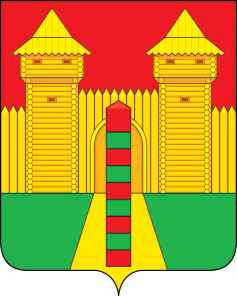 АДМИНИСТРАЦИЯ МУНИЦИПАЛЬНОГО ОБРАЗОВАНИЯ «ШУМЯЧСКИЙ РАЙОН» СМОЛЕНСКОЙ ОБЛАСТИФИНАНСОВОЕ УПРАВЛЕНИЕПРИКАЗ   от 20 декабря 2023г.  №39         В соответствии с постановлением Администрации муниципального образования «Шумячский район» Смоленской области от 09.02.2023 года № 47 «Об утверждении Порядка внесения изменений в перечень главных администраторов доходов бюджета муниципального образования «Шумячский район» Смоленской области» ПРИКАЗЫВАЮ:1. Внести в перечень главных администраторов доходов бюджета муниципального образования «Шумячский район» Смоленской области на 2023 год и на плановый период 2024 и 2025 годов, утвержденный постановлением Администрации муниципального образования «Шумячский район» Смоленской области от 20.12.2022 года № 571 «Об утверждении перечней главных администраторов доходов и источников финансирования дефицита бюджета муниципального образования «Шумячский район» Смоленской области на 2023 год и на плановый период 2024 и 2025 годов» (приложение 1), следующие изменения: после строки:добавить строки следующего содержания:2. Настоящий приказ вступает в силу со дня его подписания.Начальник Финансового управления		                           	Ю.В. ВозноваО внесении изменений в перечень главных администраторов доходов местного бюджета муниципального образования «Шумячский район» Смоленской области9012 02 29999 05 0099 150Субсидии муниципальным районам из резервного фонда Администрации Смоленской области9012 02 30024 05 0000 150Субвенции бюджетам муниципальных районов на выполнение передаваемых полномочий субъектов Российской Федерации